3rd Grade Math Pacing Guide 2018-20193rd Grade Math I CAN!s and CAN I?sStandards of Mathematical Practice (SMPs)DATESCONCEPTI CAN!sSTANDARDSFOCUS DOMAINS 8/27-9/19/18(17 days)Adding, Subtracting, RoundingPlace Value3.13.6 (add & subtract)3.123 NBT 1-33 OA 83 MD 3, 4NUMBERS IN BASE TEN8/27-9/19/18(17 days)Adding, Subtracting, RoundingPlace Value3.13.6 (add & subtract)3.123 NBT 1-33 OA 83 MD 3, 4NUMBERS IN BASE TEN9/20-10/17/18(19 days)Skip Counting & Multiplying NumbersFactors  & Commutative PropertyMultiplication Patterns3.23.33.4, 3.5 (0-5, 10) 3.73 OA 1-43 OA 53 OA 6, 3 OA 73 OA 9OPERATIONS & ALGEBRAIC THINKINGMilestone #1 Window 10/22-11/5/18     I CAN!s: 3.1, 3.4, 3.5 (0-5, 10), 3.6, 3.7Data Day 11/13/2018Milestone #1 Window 10/22-11/5/18     I CAN!s: 3.1, 3.4, 3.5 (0-5, 10), 3.6, 3.7Data Day 11/13/2018Milestone #1 Window 10/22-11/5/18     I CAN!s: 3.1, 3.4, 3.5 (0-5, 10), 3.6, 3.7Data Day 11/13/2018Milestone #1 Window 10/22-11/5/18     I CAN!s: 3.1, 3.4, 3.5 (0-5, 10), 3.6, 3.7Data Day 11/13/2018Milestone #1 Window 10/22-11/5/18     I CAN!s: 3.1, 3.4, 3.5 (0-5, 10), 3.6, 3.7Data Day 11/13/201810/18-11/9/18(16 days)Multiplication StrategiesArrays, Patterns & MultiplesEqual Groupings (Division)3.43.53.133 OA 63 OA 73 MD 5-711/14-1/11/19(23 days)Dividing with 0 and 1 & Division StrategiesTwo Step ProblemsArea & Perimeter3.43.53.153 OA 63 OA 73 MD 81/14-2/14/19(23 days)Fractions & Fractional PartsComparing FractionsEquivalent Fractions3.83.9(3.14)3 NF 1, 23 NF 3(3 G 1, 2)NUMBER & OPERATIONS: FRACTIONSMilestone #2 (1/14-1/25/19)    I CAN!s: 3.1, 3.2, 3.3, 3.4, 3.5, 3.6, 3.7, 3.12, 3.13, 3.15Data Day 2/15/2019Milestone #2 (1/14-1/25/19)    I CAN!s: 3.1, 3.2, 3.3, 3.4, 3.5, 3.6, 3.7, 3.12, 3.13, 3.15Data Day 2/15/2019Milestone #2 (1/14-1/25/19)    I CAN!s: 3.1, 3.2, 3.3, 3.4, 3.5, 3.6, 3.7, 3.12, 3.13, 3.15Data Day 2/15/2019Milestone #2 (1/14-1/25/19)    I CAN!s: 3.1, 3.2, 3.3, 3.4, 3.5, 3.6, 3.7, 3.12, 3.13, 3.15Data Day 2/15/2019Milestone #2 (1/14-1/25/19)    I CAN!s: 3.1, 3.2, 3.3, 3.4, 3.5, 3.6, 3.7, 3.12, 3.13, 3.15Data Day 2/15/20192/19-3/15/19(19 days)Time & ClocksMeasurement: liquid, volume, mass3.93.103.113 NF 33 MD 13 MD 2MEASUREMENT & DATAMilestone #3 Window (3/18-3/29/19)    I CAN!s: 3.2, 3.3, 3.4, 3.5, 3.6, 3.7, 3.8, 3.9, 3.10, 3.11, 3.13, 3.15Data Day 4/5/2019Milestone #3 Window (3/18-3/29/19)    I CAN!s: 3.2, 3.3, 3.4, 3.5, 3.6, 3.7, 3.8, 3.9, 3.10, 3.11, 3.13, 3.15Data Day 4/5/2019Milestone #3 Window (3/18-3/29/19)    I CAN!s: 3.2, 3.3, 3.4, 3.5, 3.6, 3.7, 3.8, 3.9, 3.10, 3.11, 3.13, 3.15Data Day 4/5/2019Milestone #3 Window (3/18-3/29/19)    I CAN!s: 3.2, 3.3, 3.4, 3.5, 3.6, 3.7, 3.8, 3.9, 3.10, 3.11, 3.13, 3.15Data Day 4/5/2019Milestone #3 Window (3/18-3/29/19)    I CAN!s: 3.2, 3.3, 3.4, 3.5, 3.6, 3.7, 3.8, 3.9, 3.10, 3.11, 3.13, 3.15Data Day 4/5/20193/18-4/4/19(14 days)Describing Quadrilaterals & Triangles3.143 G 1, 2GEOMETRY4/8-5/10/19CAASPP Prep & TestingCAASPP Prep & TestingCAASPP Prep & TestingCAASPP Prep & Testing5/13-6/32/19(23 days)I CAN! ReviewOnramp to Next GradeDemonstration of MasteryI CAN! ReviewOnramp to Next GradeDemonstration of MasteryI CAN! ReviewOnramp to Next GradeDemonstration of MasteryI CAN! ReviewOnramp to Next GradeDemonstration of MasteryI CAN!sKid Friendly LanguageCan I?s Numbers & Operations in Base 10Numbers & Operations in Base 103.1I CAN use place value to round whole numbers to the nearest 10 or 100, add or subtract numbers within 100 and multiply any one digit whole number by 10.NBT 1-3I CAN! Add and subtract large numbers.Name the place value columns?Know when to round up and when to round down?Use place value to multiply one digit whole numbers by multiples of 10?Describe the relationship between addition and subtraction?Identify real life situations where rounding is needed? 3.2I CAN understand multiplication and division problems by grouping numbers and use that knowledge to solve word problems and find the missing number in an equation.OA 1-4I CAN! Multiply and divide numbers to solve math stories.Multiply two numbers and model the process?Divide two numbers and model the process?Use grouping, arrays, and equations to model multiplication and division?Explain number families in multiplication?Write equations using a symbol for the unknown number?3.3I CAN know and apply multiplication properties of operations (associative, distributive and commutative).OA 5I CAN! Use the commutative, associative, and distributive properties.Give an example of the Commutative Property? Model the Distributive Property?Explain the Associative Property?Use multiplication facts to solve multiplication problems?Use Properties of Multiplication to solve problems mentally?3.4 I CAN find the answer to a division problem by thinking of the missing factor in a multiplication problem.OA 6I CAN! Use fact families to find the quotient or divisor.Find the missing factor in a multiplication problem? Find the missing factor in a division problem?Explain multiplication fact families?Name the factors of a number?Explain the relationship between multiplication and division?3.5I CAN fluently multiply and divide within 100 and know from memory all products of two one-digit numbers.OA 7I CAN! memorize my multiplication facts. Multiply two numbers up to 12 times 12?Name the factors in a multiplication or division family?Use tools to find the product or quotient?Draw arrays and shapes to find the area?Use mental math strategies to recall multiplication facts?3.6I CAN use addition, subtraction, multiplication and division to solve two-step word problems, then use mental math to check my answers.OA 8I CAN! Solve word problems by writing an equation and “solving for x”. Choose the best operations to solve a word problem?Check my answer using mental math? Use unit squares or multiplication to find the area and perimeter?Choose multiplication or division to solve a word problem?Test my answers using multiplication and division? 3.7I CAN find patterns in addition and multiplication tables and explain them using what I know about how numbers work.OA 9I CAN! explain patterns in addition and multiplication tables.Find patterns in a multiplication table?Explain patterns I see in multiplication and division? Locate patterns in the multiplication and addition tables?Justify patterns I see using properties of operations?Identify patterns in the world around me?Numbers & Operations - FractionsNumbers & Operations - FractionsNumbers & Operations - Fractions3.8I CAN show fractions are part of a whole and represent fractions on a number line.NF A.1-2I CAN! show fractions are part of a whole and represent fractions on a number line.Identify the part and whole of a fraction?Describe what a fraction represents?Locate a fraction on a number line?Draw a number line and label fractions in order?Model fractions using models and pictures?3.9I CAN compare fractions (using <, =, >), show whole numbers in fraction form, and recognize fractions that are equal to one whole and sometimes equal to each other.NF A.3I CAN! compare fractions and write a whole number as a fraction.Know when fractions are equal even when they look different?Show fractions equal to 0 and 1?Describe fractions as part of a whole?Model with fractions using graphs, tables and gathered data?Identify parts of shapes using fractions?Measurement & DataMeasurement & DataMeasurement & Data3.10I CAN tell time to the nearest minute, measure time and solve time word problems by adding and subtracting minutes.MD A.1I CAN! tell time and solve word problems about how much time has passed.Identify the start time, end time and elapsed time of an event?Explain the difference between a.m. and p.m.?Tell the current time on an analog clock?Say how many minutes there are in an hour, hours there are in a day…?Find out how much time has passed between the start and end time?3.11I CAN measure liquids and solids with liters, grams, and kilograms and use math to solve word problems involving mass and volume.MD A.2I CAN! find the weight of objects using grams, kilograms, and liters.Know measurement units for liquid and solids?Correlate the appropriate units to what is being measured?Use a graph to compare measurements? Estimate liquid volumes and masses of objects?Use drawings to represent measurement?3.12I CAN create a picture graph, bar graph or line graph to show data that has been measured to the nearest whole, half or quarter number.MD B.3-4I CAN! read and draw line plots and scaled graphs.Draw a picture graph to represent a set of data?Draw a scaled bar graph to represent a set of data?Use a graph to answer “how many more” and “how many less” problems?Use rulers marked with halves and fourths to gather measurement data?Model measurement data on a line plot?3.13I CAN measure area by using what I know about multiplication and addition and describe it in unit squares.MD C.5-7I CAN! measure rectangles and find the area.Describe area measurement?Use unit squares to count area of shapes?Relate area to multiplication and addition using area models?Use correct units when describing area (square cm, square m, square in, square ft)?Partition shapes into parts with equal areas?Geometry3.14I CAN recognize, draw and categorize quadrilaterals and divide those shapes into parts with equal areas using fractions.G.A.1-2I CAN! recognize, draw, and categorize quadrilaterals and divide them into equal parts.Describe attributes of plane figures (rhombuses, rectangles, squares, and others) using math language?Name shapes that share attributes?Draw examples of plane figures and name their attributes?Express area of parts of figures as a fraction of the whole?Partition shapes into parts with equal areas?Measurement & Data3.15I CAN find the area and perimeter of shapes applied in real world examples.MD D.8I CAN! solve real world problems with perimeter and area.Draw and describe a unit square?Explain the difference between area and perimeter?Draw a picture to help me find the area?Draw a picture to help me find the perimeter?Find an unknown side length of a polygon?#1 Make sense of problems and persevere in solving them.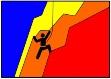  #5 Use appropriate tools strategically.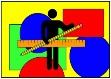 #2 Reason abstractly and quantitatively.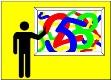  #6 Attend to precision.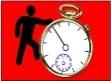 #3 Construct viable arguments & critique the reasoning of others.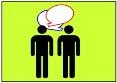  #7 Look for and make use of structure.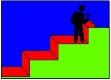  #4 Model with mathematics.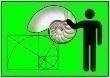  #8 Look for and express regularity in repeated reasoning.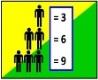 